Design FormChoose Your Collar
Specific Pantone Number:          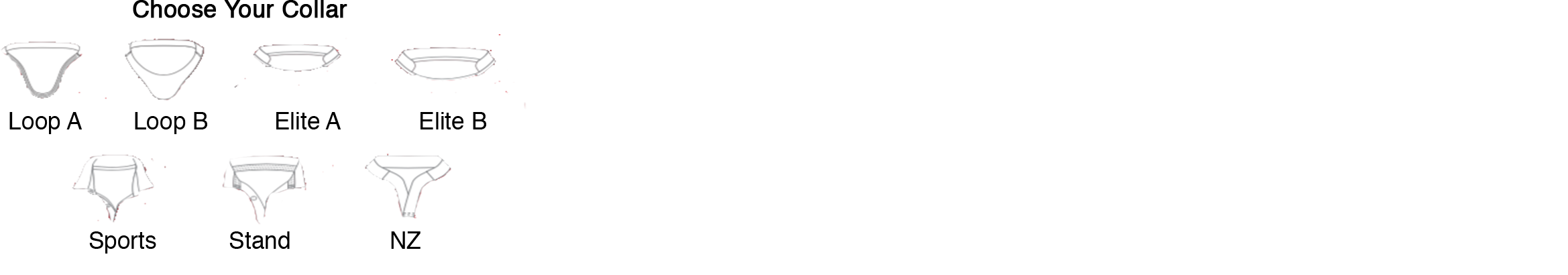 Choose Your Fit
Specific Pantone Number:
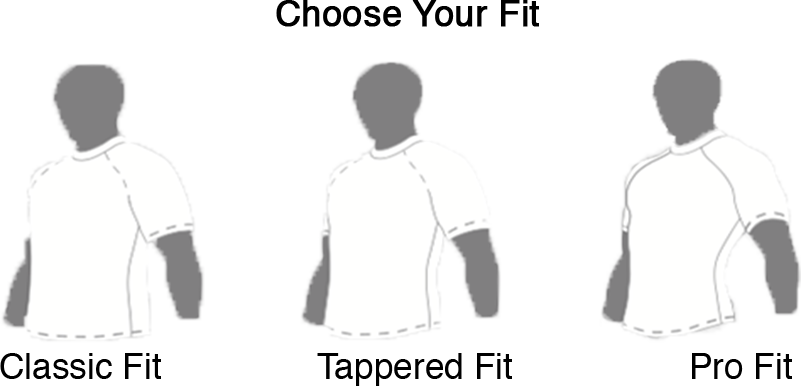 Choose Your Sock Design
Specific Pantone Number:
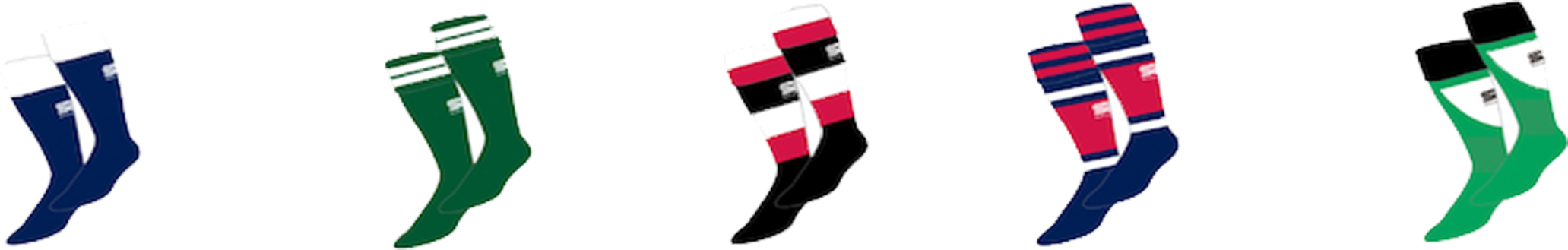 
ShortsSpecific Pantone Number: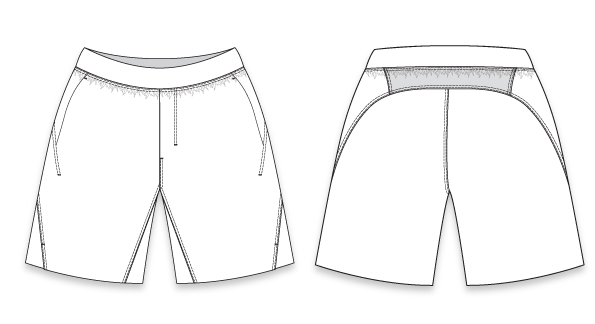 